П О С Т А Н О В Л Е Н И ЕВ связи с необходимостью внесения изменений в Устав Петропавловск-Камчатского городского округа, руководствуясь статьей 28 Федерального закона 
от 06.10.2003 № 131-ФЗ «Об общих принципах организации местного самоуправления в Российской Федерации», в соответствии со статьей 22 Устава Петропавловск-Камчатского городского округа, Решением Городской Думы Петропавловск-Камчатского городского округа от 28.04.2014 № 211-нд 
«О публичных слушаниях в Петропавловск-Камчатском городском округе»ПОСТАНОВЛЯЮ:Внести в постановление Главы Петропавловск-Камчатского городского округа от 21.10.2015 № 131 «О назначении публичных слушаний по вопросу                  «О внесении изменений в Устав Петропавловск-Камчатского городского округа»  изменение, изложив пункт 3 в следующей редакции:«3. Утвердить организационный комитет по проведению публичных слушаний в следующем составе:председатель организационного комитета:члены организационного комитета:2. Направить настоящее постановление в газету «Град Петра и Павла» для официального опубликования.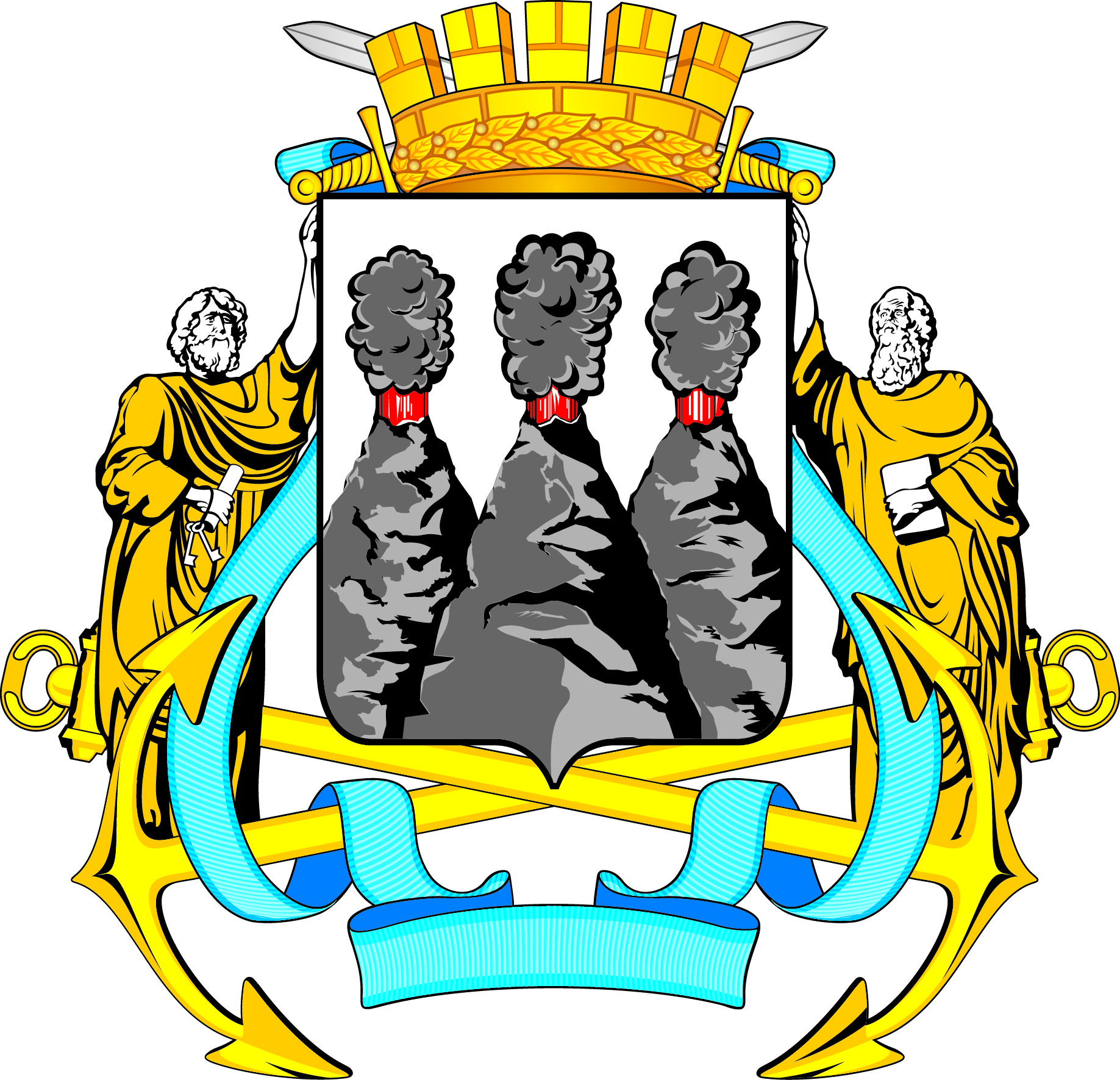 ГЛАВАПЕТРОПАВЛОВСК-КАМЧАТСКОГОГОРОДСКОГО ОКРУГА от 05.11.2015 № 136О внесении изменения в постановление Главы Петропавловск-Камчатского городского округа от 21.10.2015 № 131                 «О назначении публичных слушаний по вопросу «О внесении изменений в Устав Петропавловск-Камчатского городского округа» Кирносенко А.В.-заместитель председателя Городской Думы Петропавловск-Камчатского городского округа, председатель Комитета     по местному самоуправлению и межнациональным отношениям;Аббасова Н.П.-консультант юридического отдела аппарата Городской Думы Петропавловск-Камчатского городского округа;Брызгин К.В.-заместитель Главы администрации Петропавловск-Камчатского городского округа - руководитель Аппарата администрации Петропавловск-Камчатского городского округа;Иванков Т.П.-консультант отдела аппарата Городской Думы Петропавловск-Камчатского городского округа                    по организационно-правовому обеспечению органов Городской Думы и депутатских объединений;Катрук Т.О.-заместитель руководителя аппарата Городской Думы Петропавловск-Камчатского городского округа - начальник юридического отдела;Плэнгэу Е.О.-заместитель начальника правового отдела Аппарата администрации Петропавловск-Камчатского городского    округа;Смирнов С.И.-заместитель председателя Городской Думы Петропавловск-Камчатского городского округа, председатель Комитета     по социальной политике;Тишкина О.А.-начальник отдела аппарата Городской Думы Петропавловск-Камчатского городского округа по организационно-правовому обеспечению органов Городской Думы                  и депутатских объединений;Тур Е.А.-заместитель руководителя Аппарата администрации Петропавловск-Камчатского городского округа.».Глава 
Петропавловск-Камчатского городского округаК.Г. Слыщенко